PYRAMEX® LAUNCHES NEW LINE OF VENTURE GEAR® TACTICAL SHOOTING GLOVES in 2024 New Gloves Elevate Precision, Protection, and Comfort for Tactical ShootersPyramex,® the company renowned for its quality ballistic and safety-rated eye and hearing protection products, is proud to announce that in 2024 it will expand its popular Venture Gear Tactical brand to also deliver a range of high-performance and affordable gloves tailored for avid shooters and tactical operatives. The new line of Venture Gear Tactical Shooting Gloves offers a wide range of styles to accommodate individual shooting needs, incorporating advanced features designed for maximum comfort, dexterity, and protection. “The new Venture Gear Tactical glove line has been meticulously developed and tested to offer shooters a premium level of protection and comfort, as well as the dexterity and precision needed for effective firearm operation,” said Larry Haun, Retail Sales Manager for Pyramex. “Whether you're a tactical operator or a recreational shooter, Venture Gear Tactical has the right glove with optimal protection at an excellent price point,” he added.The new Venture Gear Tactical glove line includes four distinct models: VGTG10, VGTG20, VGTG30 and VGTG40, each crafted to cater to various shooting scenarios and applications while prioritizing comfort, functionality, and advanced features.VGTG10: Light-Duty PrecisionThe VGTG10 is a compression-fit glove designed for a "barely there" feel, making it an ideal training glove. With exceptional dexterity, breathability, and trigger control, this lightweight glove features a neoprene cuff with a hook and loop strap closure for a secure and comfortable fit. Additionally, the VGTG10 is touchscreen compatible, allowing users to operate smartphones and other devices without removing the glove. Available in black.VGTG20 & VGTG30: Medium-Duty PerformanceFor those seeking a medium-duty glove with enhanced protection, the VGTG20 and VGTG30 are both excellent choices. Available in both black and coyote brown, both glove models incorporate a durable synthetic leather palm and fingers, a reinforced thumb, and breathable stretch mesh on the back of the hand for optimum comfort and ventilation. The VGTG20 features a slip-on cuff for quick on-and-off access while the VGTG30 incorporates a hook and loop closure for an adjustable, secure fit. Both models are touchscreen compatible.VGTG40: Superior Combat ReadyDesigned for active-duty combat or tactical training situations, the VGTG40 offers superior protection, functionality, and a sleek, low-profile design. Available in both black and coyote brown, it features a breathable mesh back with TPR impact-protection molding across the knuckles and back of the hand. The glove also includes synthetic leather palms and fingers, a reinforced thumb, and shock-absorbing padding on the palm. The cuff has a hook and loop closure for a secure fit, and like the entire glove line, it is touchscreen compatible.The new Venture Gear Tactical Gloves are available in sizes S-2XL and will be available at authorized dealers. For more information about the new shooting gloves, visit pyramex.com.Pyramex delivers high quality safety products through its innovative and stylish product lines.  The company designs and manufactures a variety of personal protective equipment from eye, head, hand, welding, cooling and hearing protection to hi-vis work wear, respirators and ergonomic gear. Founded in 1991, the company has more than 3,000 distributors in over 65 countries and is committed to investing countless hours to research, design and testing to ensure Pyramex products meet the highest industry safety standards. To learn more about Pyramex Safety, go to www.pyramexsafety.com.  Connect with Pyramex on social media: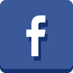 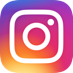 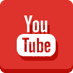 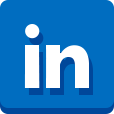 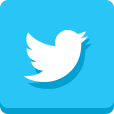 Editor’s Note: For downloadable hi-res photos and press releases, please visit the Full-Throttle online press room.